         ADMISSIONS ENQUIRY FORM 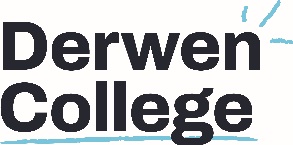 Please complete and return to: Admissions, Derwen College, Oswestry, Shropshire SY11 3JA	                                                         Tel: 01691 661234                                                                                                                                                                                                                                  e-mail: admissions@derwen.ac.uk Please tell us more about yourself.  Continue on a separate sheet if necessaryDo you need communication support? Has a future work area or work interest been identified for you? Do you need therapeutic input (SALT, OT, Physio, Psychological)? If you have a visual or mobility impairment, how does this restrict your ability to access the environment? Do you have a mental health difficulty (including anxiety)?If you display any behaviours of concern including verbal and physical aggression, absconding or wandering, damaging of property,please give details of triggers, frequency, duration and intensity of behaviour with an explanation of how episodes are resolved.

How does your behaviour impact on others and put others or property at risk? Describe any restrictive practices (inc. restraint) that have been used – this includes confiscation of phone, games, money, restrictions on movement etc? Detail any involvement with the police over an incident or concern? Have you ever been excluded or withdrawn from education placement? What level of support (staff:student ratio) is provided in your current education placement?What level of support (staff:student ratio) do you need at other times such as social and leisure activities? Have you had a social care assessment?  What level of supervision, support or assistance do you need to carry out personal care and hygiene tasks? Have you got any medical condition that requires intervention (e.g. epilepsy)?   Please describe the frequency of episodes, the duration and intensity of events.Do you have medication that needs to be administered to you by someone else, such as epilepsy rescue medication?Have you any dietary requirements?Do you have allergic reactions or intolerances for food items or environmental factors. Tell us about them. Do you need support when eating/drinking? Can you describe how you react to a new, busy environment? Can you describe how you react to a sudden noise (e.g. a Fire Alarm)? Do you wake during the night and need support before returning to sleep during the night? (“Night” is defined as the times when a household is closed down) Are you aware that Derwen College is an open campus and while we have robust safeguarding procedures and practices, there is no continuous fence or locked external gates?It would be helpful if you could supply the latest EHCP or LSP available and Social Care Assessments along with an Annual Review.When we move the process on to the next stage, we will be asking for these documents with additional reports for relevant therapeutic and other professional input as appropriate.Thank you for your enquiry to Derwen College. Please note, if relevant information is not brought to the College’s attention during the application process the result could be early termination of the application or placement.Signing this application form gives Derwen College implied consent to contact schools and other professionals for information, and for the information relating to this application and assessment to be shared with relevant people and organisations in support of the enquiry.For further information on taking and retention of personal data please see our Privacy Statement at https://www.derwen.ac.uk/privacy-policy/ or write/email for a copy to be sent to you.APPLICANT’S DETAILS APPLICANT’S DETAILS APPLICANT’S DETAILS Full official namePreferred nameDate of birth Gender identificationPrimary Disability Secondary Disability/ies Proposed year of entryAddress Contact number(s)Landline:Mobile:Landline:Mobile:Landline:Mobile:Email Address Current place of EducationFunding Local AuthorityCareers/Personal Advisor Name: Email: Name: Email: Name: Email: Social WorkerName: Email: Name: Email: Name: Email: What type of provision do you want?(please circle/highlight): Residential              or                     Day   Full time                  or                     Part time (minimum of 3 days - day only) Residential              or                     Day   Full time                  or                     Part time (minimum of 3 days - day only) Residential              or                     Day   Full time                  or                     Part time (minimum of 3 days - day only) Which site and course are you interested in: (Please circle or highlight)Which site and course are you interested in: (Please circle or highlight)Walford           HorticultureSport & FitnessTelford  Business SupportSales & Marketing Hospitality & HousekeepingLearning for Life (this pathway will be identified by the provision during the Admissions process)Main Campus (Gobowen)HorticultureRetail and EnterprisesHospitality & FoodPerforming ArtsLearning for LifeNurture  (A bespoke programme for young people with PMLD - profound and multiple learning disabilities / complex needs)Springboard (This programme is Social Care funded and accessible only after time spent on a Study Programme at Derwen College and in line with college assessment)Where did you find out about us? Have you visited us before? If so when and have you undertaken any assessments previously? Name of person filling in this form/making enquiry Relationship to applicant Please sign below to acknowledge this document is a full and accurate recordPlease sign below to acknowledge this document is a full and accurate recordIf you, the applicant, has completed this application form:Please sign below to acknowledge this document is a full and accurate record.Applicant signature:Print Name:If this form has been completed by a third party who does not hold Lasting Power of Attorney or a Court Appointed Deputyship:Derwen College has a responsibility under GDPR to ensure the applicant has given consent for you to complete this application form. Please complete the following:I have discussed this form with the applicant. They have given their consent for me to sign this form on their behalf.  Consent was given freely.Signature(s):Print name(s):Time, date and place of consent: